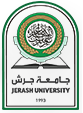  Jerash University Faculty of Computer Science and Information Technology  Computer Sciences Department    Semester:  Fall Semester 2018/2019Course symbol and number: 1002342Course Name: قواعد بيانات متقدمة Teaching Language: EnglishPrerequisites:   1002341.Credits: 3 hours.Course Level: 400Course Description This module builds on the introductory module in databases. It intends to introduce more advanced topics in databases such as data mining and data warehousing, distributed databases and client server architecture after introducing the DBMS implementation.Course Objectives This module aims to give students in depth information about system implementation techniques, data storage, representing data elements, database system architecture, the system catalog, query processing and optimization, transaction processing concepts, concurrency control techniques, database recovery techniques, database security and authorization, enhanced data models for advanced applications, temporal databases, deductive databases, database technology for decision support systems, distributed databases and client server architecture, advanced database concepts, and emerging technologies and applications.Learning Outcomes students should be able to:  - Apply normalization techniques. - Understand how transactions are processed in a database. - Discuss/explain the concepts of Distributed Databases and Data Warehousing. - Discuss/explain some database security issues.- Discuss/explain the different techniques in Concurrency Control. - Tune and Optimize some Database Applications.Text Book(s) Title  Fundamentals of Database Systems Author(s) Elmasri, R. and  NavathePublisher Thomson Year 2010 Edition 7th  Edition References Books Database System Concepts (Sixth Edition) by Avi Silberschatz, Henry F. Korth, S. Sudarshan .Database Management Systems, (Third Edition), by Raghu Ramakrishnan and Johannes Gehrke. McGraw Hill, 2003  Database Systems: The Complete Book (2nd edition),Hector Garcia-Molina, Jeffrey Ullman and Jennifer Widom, Prentice Hall, ISBN 0-131-87325-3, 2008  Database Systems: A Practical Approach to Design, Implementation, and Management. Thomas Connolly and Carolyn Begg. Addison Wesley, 5th edition, ISBN 0-321-52306-7, 2009.Oracle Database 11g SQL and PL/SQL: A Brief Primer.  Internet links  http://www.jpu.edu.jo/lmsCourse link Click here Instructors Instructor  Dr..Bassam Mohammed El-zaghmouriOffice Location الطابق السابع - 709Office Phone 189E-mail b.elzaghmouri@jpu.edu.joTopics Covered Topics Covered Topics Covered Topics Covered Topics Chapters in Text Week number Teaching hours Review: DBMS Data modeling  SQLChapter 1-41-26Models : Relational Model - DRC and TRC Historical Models - Appendix C, D Network Model Hierarchical Model Logic/Deductive OODBMS XML and semistructured Chapter 5-73-46 Logical Design : Properties of a good design Functional dependencies and keys Normal forms: 3NF, BCNF, 4NF Decomposition algorithms   Chapter 10-115-6 6Physical Data Organization  : Relational structures: heap, sorted, compressed Indexes: primary and secondary, B-trees Chapter 147 -86Query Optimization: Heuristic (logical) optimization Cost-based (physical) optimization Chapter 159-106 Concurrency Control: ACID Serializability Two-phase locking .Chapter 1811-126Recovery : System log Undoing and redoing Chapter 1913 3Security: Roles Properties Chapter 2314 3Future Topics  : XML ,Data warehousing Data mining Chapter 27-2915 6Evaluation Assessment Tool  Expected Due Date Weight Programming assignments and LMS20 % First Exam 20 % Second Exam 20 % Final Exam According to the University final examination schedule 40 % Policy Attendance Attendance is very important for the course.  In accordance with university policy, students missing more than the allowed absence rate of total classes are subject to failure. Penalties may be assessed without regard to the student's performance.  Attendance will be recorded at the beginning or end of each class.  Exams All exams will be CLOSE-BOOK; necessary algorithms/equations/relations will be supplied as convenient. Class Schedule & Room Office Hours      Sun: 8 – 9:30     Mon: 9:30-11      Tues: 11- 12:30      Wed: 11 – 12:30Teaching Assistant To announced later on. Prerequisites Prerequisites by course 1002341